Додаток 1 до ЗапитуФОТО МАЙДАНЧИКА ТА СХЕМА ДІЛЯНКИ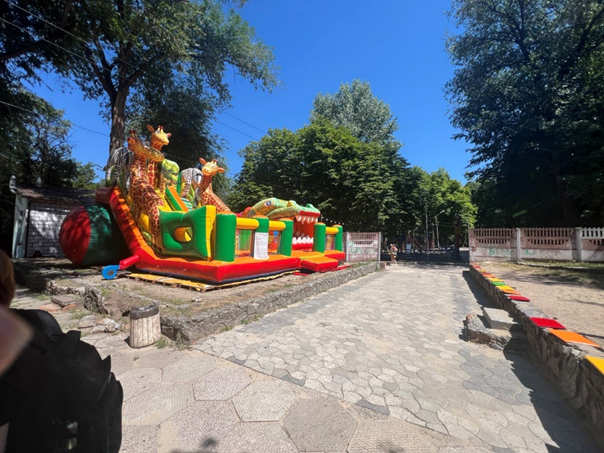 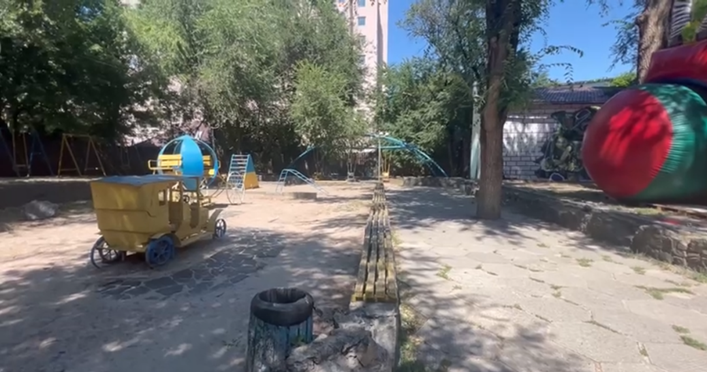 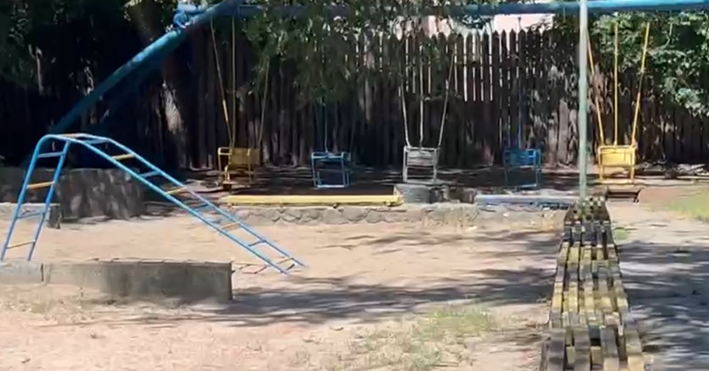 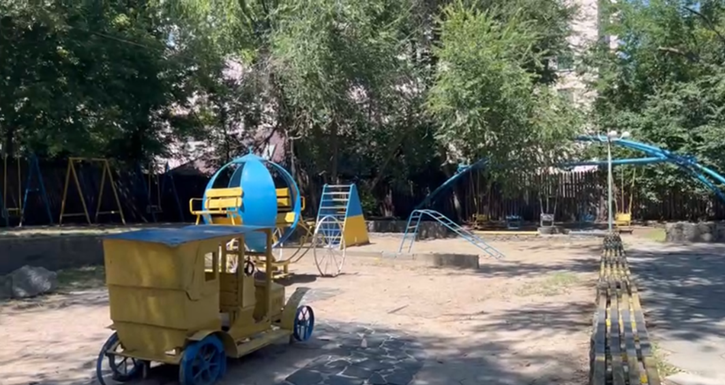 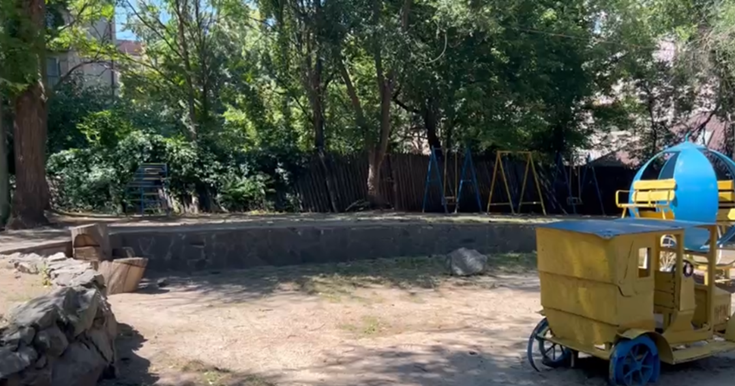 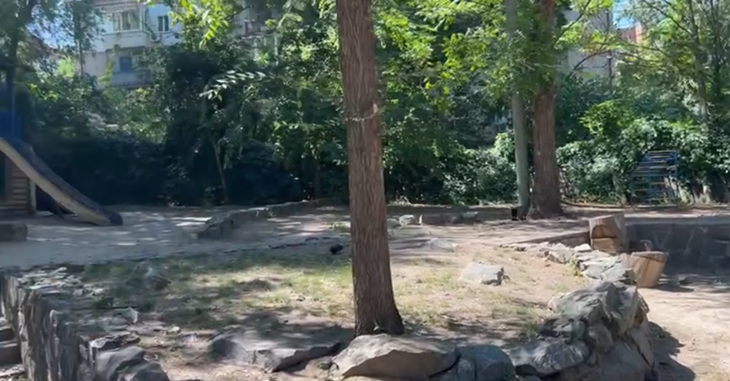 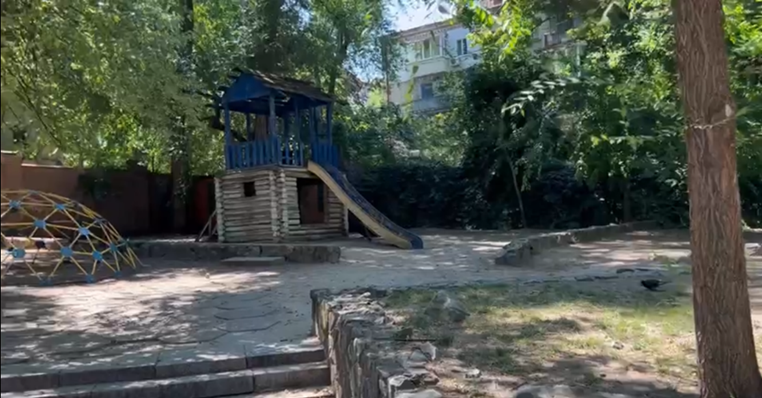 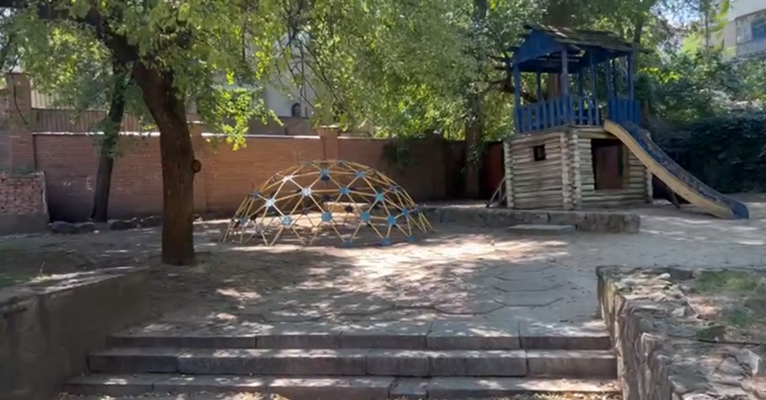 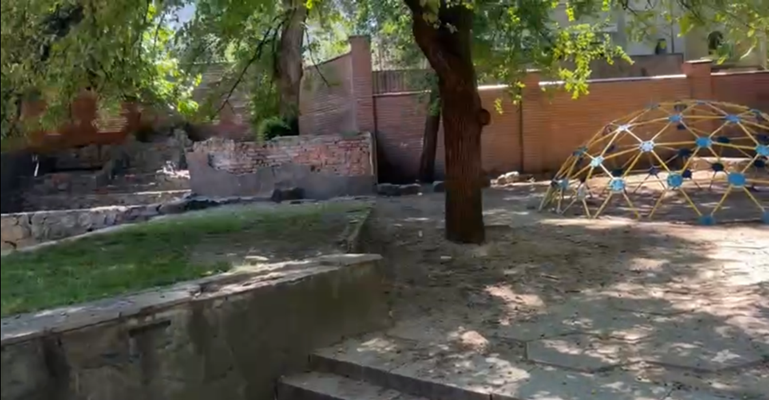 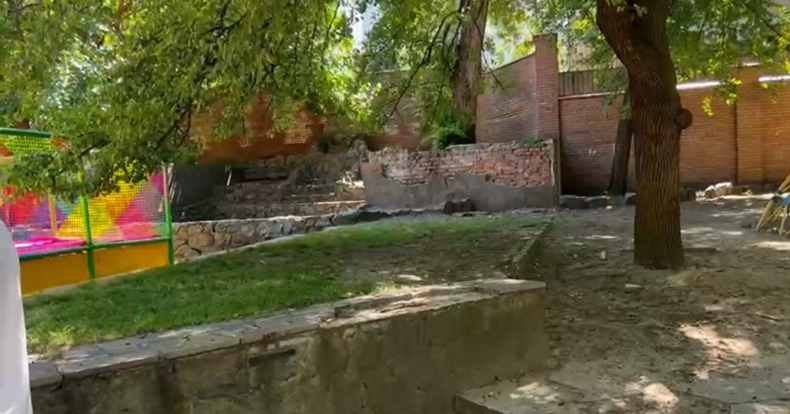 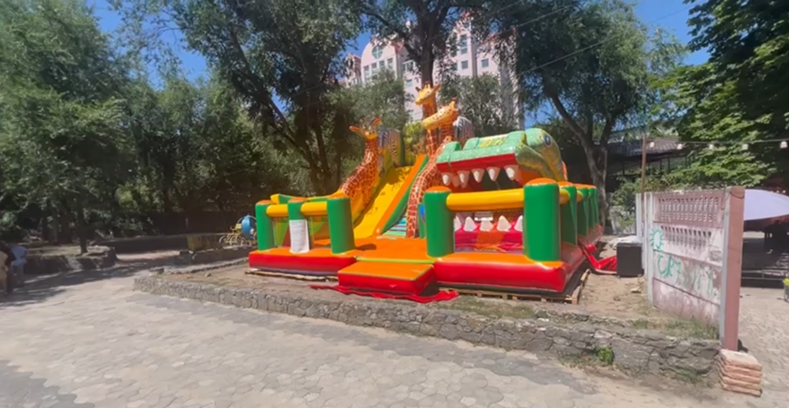 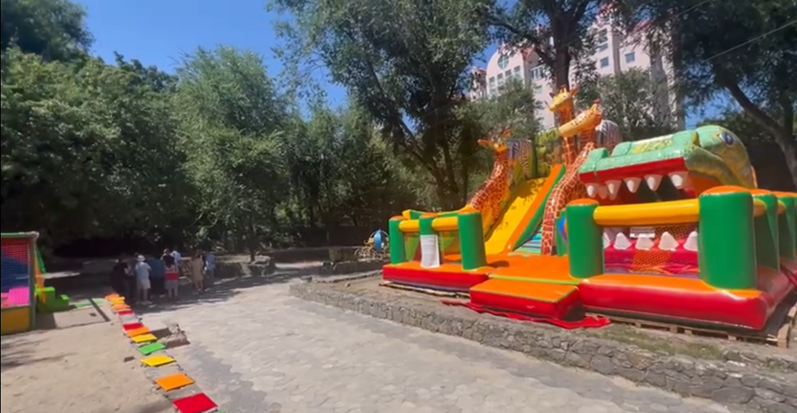 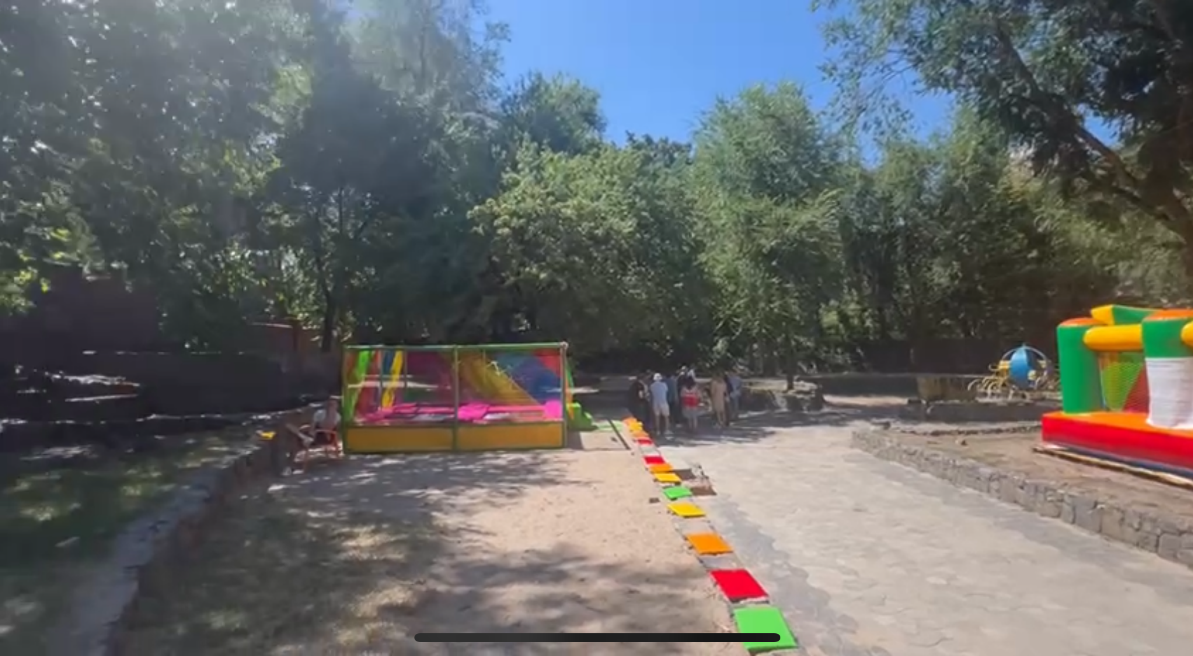 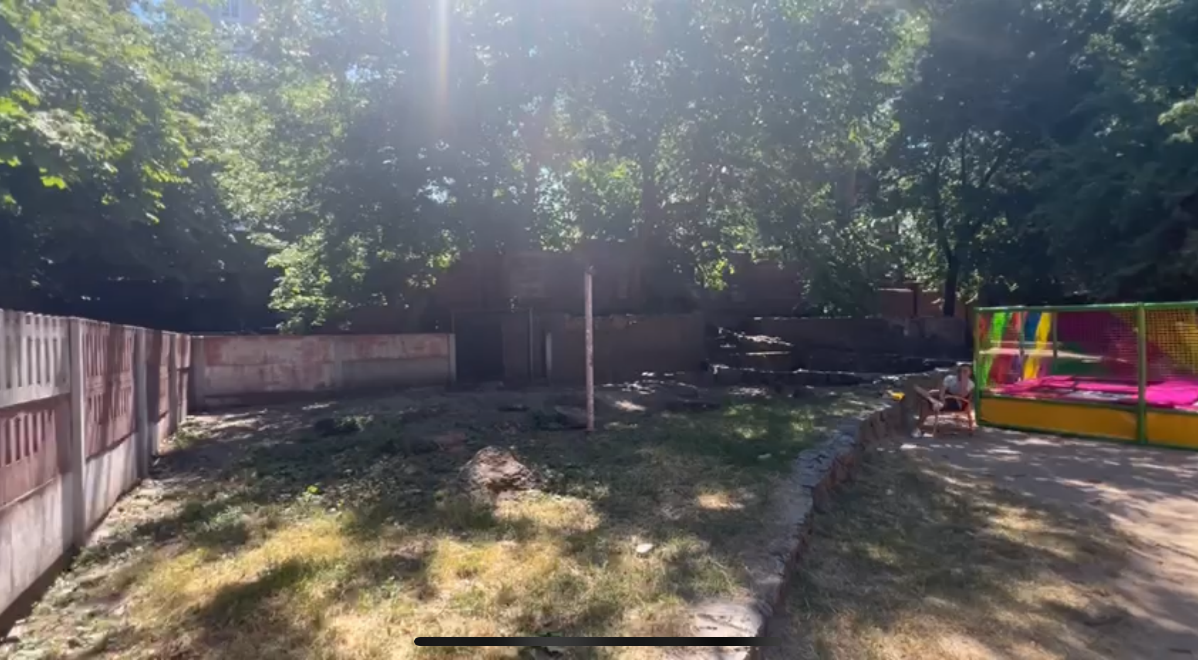 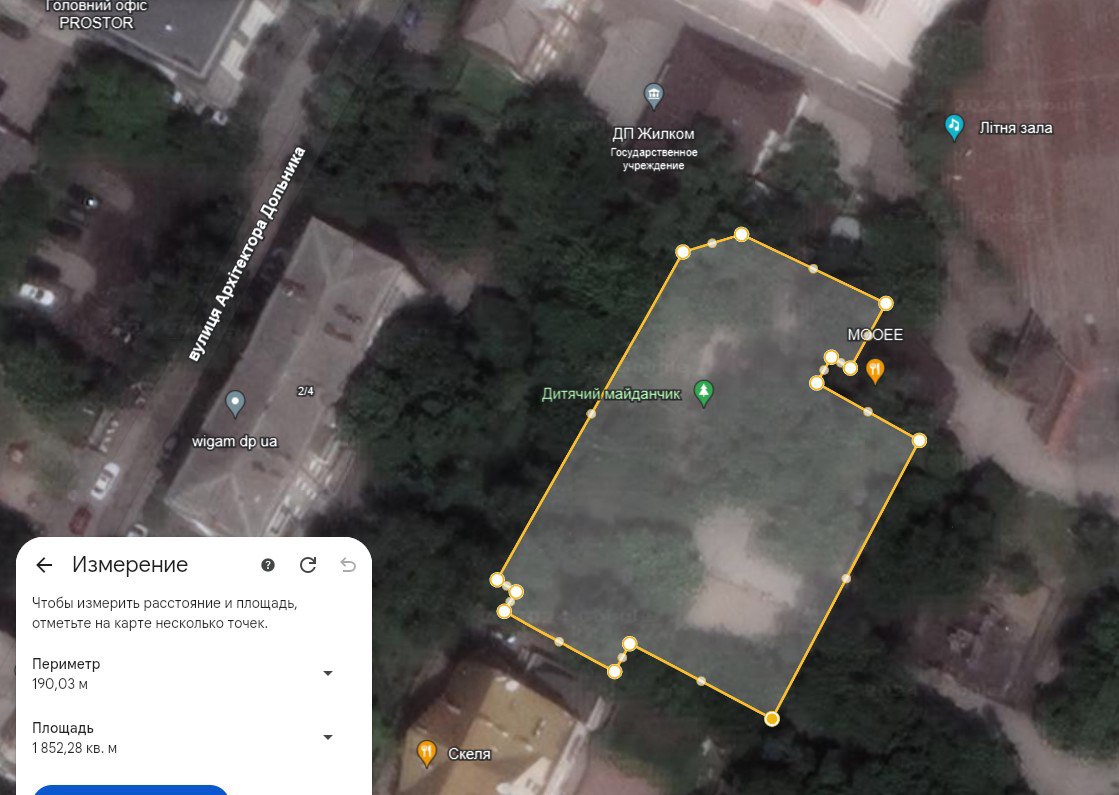 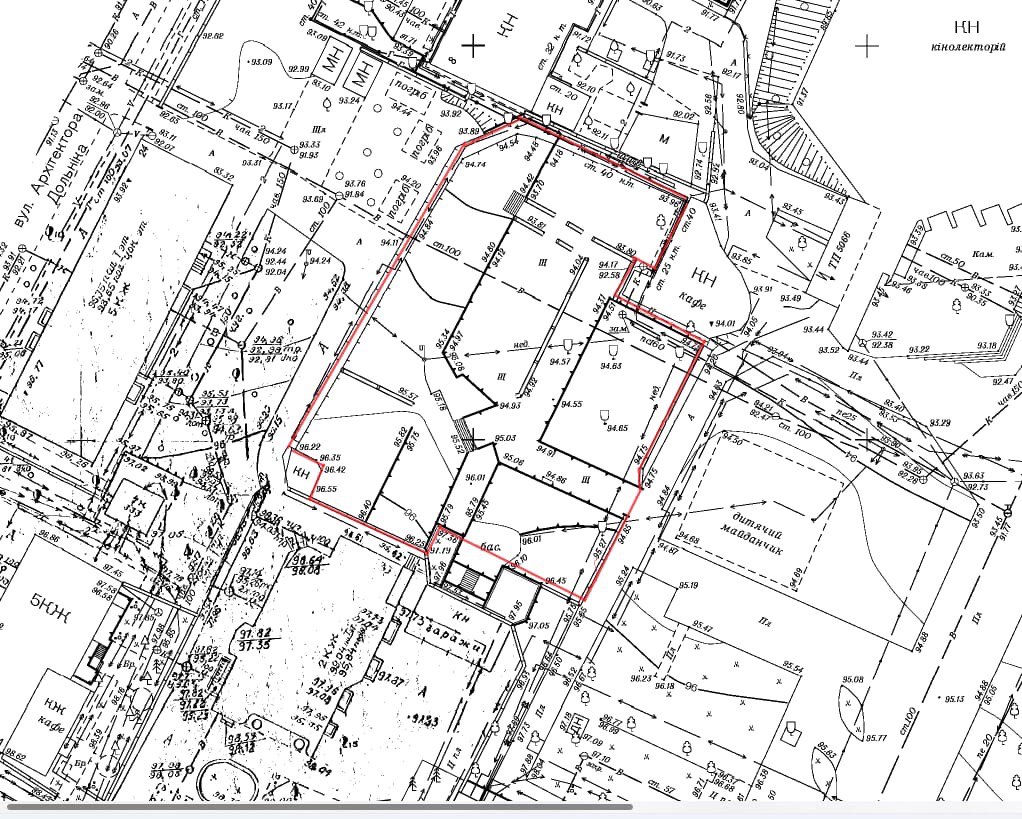 